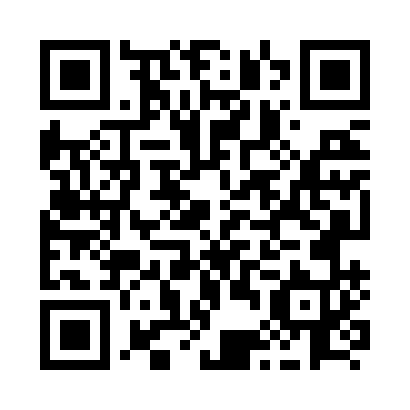 Prayer times for Goldpines, Ontario, CanadaWed 1 May 2024 - Fri 31 May 2024High Latitude Method: Angle Based RulePrayer Calculation Method: Islamic Society of North AmericaAsar Calculation Method: HanafiPrayer times provided by https://www.salahtimes.comDateDayFajrSunriseDhuhrAsrMaghribIsha1Wed3:535:461:106:168:3410:282Thu3:505:441:106:178:3610:303Fri3:485:421:106:188:3810:334Sat3:455:411:096:198:3910:355Sun3:425:391:096:208:4110:386Mon3:405:371:096:218:4210:417Tue3:375:361:096:228:4410:438Wed3:345:341:096:238:4510:469Thu3:315:321:096:248:4710:4810Fri3:295:311:096:258:4810:5111Sat3:265:291:096:268:5010:5412Sun3:235:281:096:268:5110:5613Mon3:215:261:096:278:5310:5914Tue3:185:251:096:288:5411:0215Wed3:165:231:096:298:5611:0316Thu3:165:221:096:308:5711:0317Fri3:155:211:096:318:5811:0418Sat3:145:191:096:329:0011:0519Sun3:145:181:096:329:0111:0520Mon3:135:171:096:339:0311:0621Tue3:135:161:096:349:0411:0722Wed3:125:141:096:359:0511:0723Thu3:125:131:106:359:0611:0824Fri3:115:121:106:369:0811:0925Sat3:115:111:106:379:0911:0926Sun3:105:101:106:389:1011:1027Mon3:105:091:106:389:1111:1128Tue3:095:081:106:399:1211:1129Wed3:095:071:106:409:1411:1230Thu3:095:071:106:409:1511:1331Fri3:085:061:116:419:1611:13